Supplemental MaterialTablesTable S1. Primers used in this studyTable S2. Number of peptides identified in mass spectrometry-based analysis of mistranslation rates.Table S3. Percent of arginine and proline content in the RNA processing and transport genes identified to have negative genetic interactions with tRNASerUCU, G26A or tRNAProG3:U70.Figures  GCGGCCGC ATCGCGAAAA TTCATGTCAT GTCCACATTA ACATCATTGC AGAGCAACAA TTCATTTTCA TAGAGAAATT TGCTACTATC ACCCACTAGT ACTACCATTG GTACCTACTA CTTTGAATTG TACTACCGCT GGGCGTTATT AGGTGTGAAA CCACGAAAAG TTCACCATAA CTTCGAATAA AGTCGCGGAA AAAAGTAAAC AAGCTTATAT GAATTCATGC TTTCTG AAAACACGAC TATTCTGATG GCTAACGGTG AAATTAAAGA CATCGCAAAC GTCACGGCTA ACTCTTACGT TATGTGCGCA GATGGCTCCG CTGCCCGCGT CATAAATGTC ACACAGGGCT ATCAGAAAAT CTATAATATA CAGCAAAAAA CCAAACACAG AGCTTTTGAA GGTGAACCTG GTAGGTTAGA GCGGCCGCFigure S1. Synthetic HO DNA. Underlined sequences are engineered restriction sites used for cloning. Bold sequence is the start codon of the HO gene.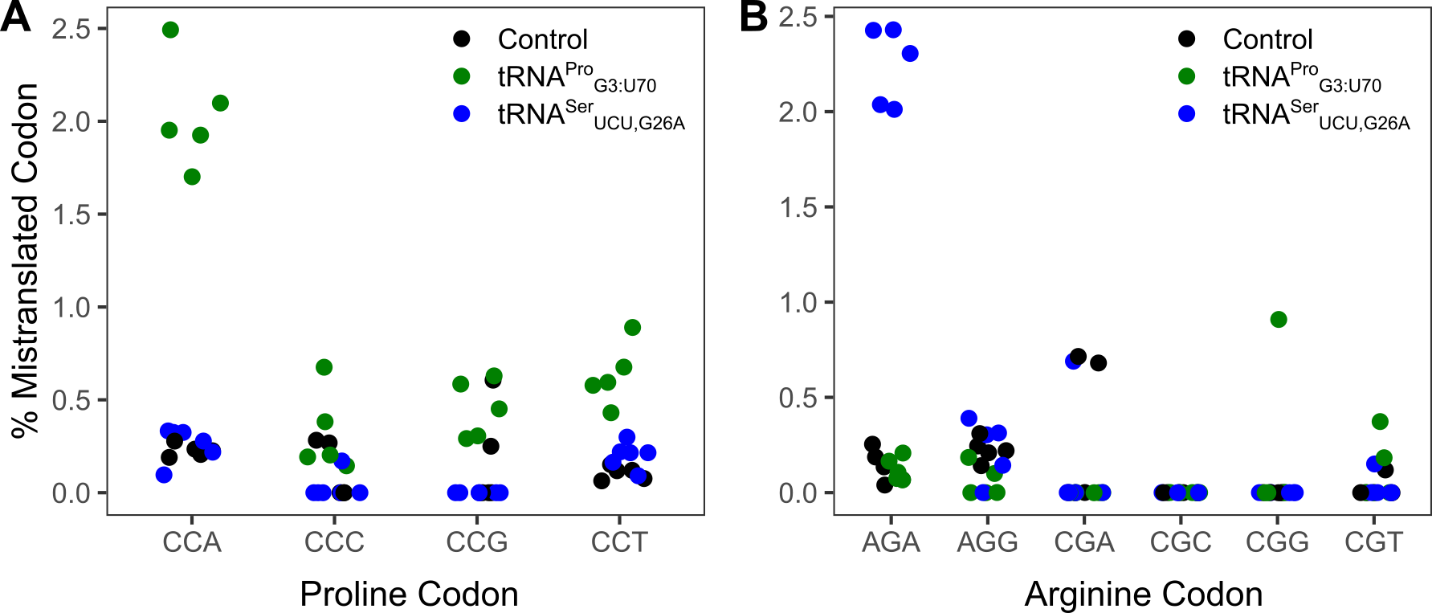 Figure S2. Mass spectrometry analysis of the cellular proteome was performed on a wild-type control strain (CY8611) or strains expressing the mistranslating tRNA tRNAProG3:U70 (CY8612) or tRNASerUCU, G26A (CY8614). Mistranslation of alanine at proline codons (A) or serine at arginine codons (B) at their respective codons.Primer NumberSequenceDescriptionUK9789ACCTTGAATTCCGTACGCTGCAGGTCGACnatNT2UK9790ACCTTGAATTCATCGATGAATTCGAGCTCGnatNT2UG5953TCTAAGCTTCGGACGATTGCCAACCGCCGAASUP17VB2609TCTAAGCTTCGCGGAAATTAGCACGGCCTCSUP17StrainMistranslation TypeReplicate# peptides containing WT residue# peptides with mistranslated residue% mistranslatedpeptidesCY8611 Pro→Ala19664230.24(Control)28866190.2139438270.2947747240.3157653150.20CY8612Pro→Ala195403123.27(tRNAProG3:U70)297903413.48390702873.16468792002.91567291852.75CY8614Pro→Ala17787150.19(tRNASerUCU, G26A)27626180.2437687200.264729090.1256496100.15CY8611 Arg→Ser17184120.17(Control)2599150.0836686150.224508480.165493090.18CY8612Arg→Ser17185130.18(tRNAProG3:U70)2747180.113669960.094413560.145400780.20CY8614Arg→Ser151421583.07(tRNASerUCU, G26A)248941493.04350051573.14450531272.51540091293.22ProteinArginineContentProlineContentSen14.934.84Sad13.794.24Sof17.772.86Rna12.462.70Crm13.513.23Fip13.368.26Nop25.344.37Cus15.735.05Rpr15.762.52Rpr45.573.06Prp37.464.26Prp184.784.78Prp45.592.37Srm13.944.77Pwp1Snm13.133.543.473.54Whole Genome4.424.39